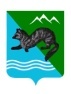 П О С Т А Н О В Л Е Н И ЕАДМИНИСТРАЦИИ СОБОЛЕВСКОГО МУНИЦИПАЛЬНОГО     РАЙОНА   КАМЧАТСКОГО КРАЯ                                                      с. Соболево                                            В целях реализации мероприятий муниципальной программы Соболевского муниципального района «Физическая культура, спорт, молодежная политика, отдых, оздоровление и занятость детей и молодежи в Соболевском муниципальном районе Камчатского края», утвержденной постановлением Администрации Соболевского муниципального района от 14 октября  2013 г. № 322.АДМИНИСТРАЦИЯ ПОСТАНОВЛЯЕТ:Провести 24 апреля 2021 года районный турнир по народному жиму в Соболевском муниципальном районе2.	Утвердить Положение о проведении районного турнира по народному жиму в Соболевском муниципальном районе согласно приложению №1.3. Утвердить смету расходов на проведение районного турнира по народному жиму в Соболевском муниципальном районе согласно приложению №2.4. Расходы по организации и проведению районного турнира по народному жиму осуществить за счет средств муниципальной программы Соболевского муниципального района «Физическая культура, спорт, молодежная политика, отдых, оздоровление и занятость детей и молодежи в Соболевском муниципальном районе Камчатского края».5. Управлению делами администрации опубликовать настоящее постановление в районной газете «Соболевский вестник» и разместить на официальном сайте Соболевского муниципального района в информационно-телекоммуникационной сети Интернет.6. Настоящее постановление вступает в силу после дня его официального опубликования (обнародования).Глава Соболевского муниципального района                               В.И. КуркинПриложение №1 к постановлению                                                                                               администрации Соболевского муниципального района                                                                              от                   №      ПОЛОЖЕНИЕ
о проведении районного турнира по народному жиму в Соболевском муниципальном районе
1.ЦЕЛИ И ЗАДАЧИ:популяризация и дальнейшее развитие силовых видов спорта, а именно жима лёжа штанги на скамье в  Соболевском районевыявление сильнейших спортсменов Соболевского районаповышение спортивного мастерства.2. СРОКИ И МЕСТО ПРОВЕДЕНИЯ СОРЕВНОВАНИЙ:     	Турнир состоится 24 апреля 2021 года в спортивном зале ЦВР «Ровесник» по адресу с. Соболево ул. Советская 24.Регистрация и взвешивание участников: 11-30 ч. – 12-00 ч.Начало соревнований: 12-00 ч. 3. РУКОВОДСТВО ПРОВЕДЕНИЕМ СОРЕВНОВАНИЙ:	Общее руководство подготовкой и проведением соревнований осуществляют Управление образования и молодёжной политики администрации Соболевского муниципального района и  МКОУ ДО «ЦВР «Ровесник».   	Непосредственное проведение соревнований возлагается на главную судейскую коллегию. Главный судья соревнований - Тё Мен ГукгиПомощники судьи – Каньшин Кирилл Игоревич, Тарасов Игорь АлександровичСекретарь судейской коллегии – Оганесян Виталий Эдуардович4. УЧАСТНИКИ СОРЕВНОВАНИЙ:   	К соревнованиям допускаются участники от 11 лет и старше, подавшие заявку. Возрастные категории:Юноши/Девушки: 13 - 19 лет;Юниоры/ки: 20 - 23 лет;Открытая: 24 - 39 лет;Ветераны 1: 40-49 лет;Ветераны 2: 50-59 лет;Ветераны 3: 60 лет и старше.Весовые категории: Мужчины:52.0 кг– до 52.0 кг;56.0 кг– от 52.01 кг. до 56.0 кг;60.0 кг– от 56.01 кг. до 60.0 кг;67.5 кг– от 60.01 кг. до 67.5 кг;75.0 кг– от 67.51 кг. до 75.0 кг;82.5 кг– от 75.01 кг. до 82.5 кг;90.0 кг– от 82.51 кг. до 90.0 кг;100.0 кг– от 90.01 кг. до 100.0 кг;110.0 кг– от 100.01 кг. до 110.0 кг;125.0 кг– от 110.01 кг. до 125.0 кг;140.0 кг– от 125.01 кг. до 140.0 кг;140.0+ кг – от 140.01 кг. и выше.Женщины:44.0 кг– до 44.0 кг;48.0 кг– от 44.01 кг. до 48.0 кг;52.0 кг– от 48.01 кг. до 52.0 кг;56.0 кг– от 52.01 кг. до 56.0 кг;60.0 кг– от 56.01 кг. до 60.0 кг;67.5 кг– от 60.01 кг. до 67.5 кг;75.0 кг– от 67.51 кг. до 75.0 кг;82.5 кг– от 75.01 кг. до 82.5 кг;90.0 кг– от 82.51 кг. до 90.0 кг;90.0+ кг – от 90.01 кг. и выше.5. УСЛОВИЯ ПРОВЕДЕНИЯ СОРЕВНОВАНИЙТурнир проводится в соответствии с официальными правилами народного жима Союза пауэрлифтеров России (СПР). На соревнованиях обязательно присутствие врача. 5. НАГРАЖДЕНИЕ:Участники, занявшие 1-3 места в каждой весовой категории, награждаются грамотами и денежными призами. В зависимости от количества участников призовой фонд будет перераспределяться в соответствии с решением судейской коллегии в день проведения соревнований.6. ФИНАНСОВЫЕ РАСХОДЫ: 	 Финансовое обеспечение по проведение турнира является расходными обязательствами Управления образования и молодёжной политики администрации Соболевского муниципального района. 7. ЗАЯВКИ:   Заявки на участие в турнире, оформленные по ниже обозначенной форме, необходимо предоставить до 23 апреля 2021 года консультанту  Оганесяну Виталию Эдуардовичу по адресу пер. Центральный д.7 или по электронной почте sport@sobolevomr.ru, справки по тел. 32-6-91, сот. 8-900-683-09-93Форма заявкиПриложение №2 к постановлению                                                                                               администрации Соболевского муниципального района                                                                              от                    № СМЕТА на проведение районного турнира по народному жиму Призовой фонд                                                             22000 р.Судейство                                                                       3000 р.Итого:  25 000 (двадцать пять тысяч) рублейОб утверждении Положения о проведении районного турнира по народному жимув Соболевском муниципальном районе      Ф.И.ОДата рожденияВесТренерВизаврача